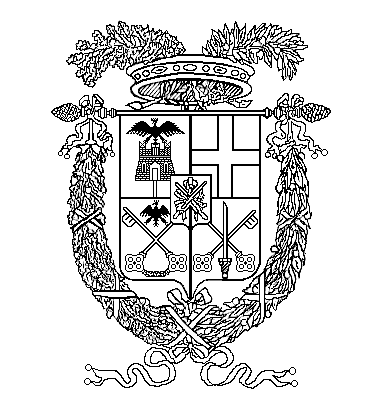 PROVINCIA DI SONDRIOSpett.le.	Provincia di SondrioSettore Agricoltura, Ambiente, Caccia e PescaServizio Ambiente e RifiutiUfficio impianti termiciCorso Vittorio Veneto23100 - SondrioIL//ANome ……………..……	Cognome …………………….……...	Codice fiscale …………………….………......Nato/a il ………………..	Stato/Comune …………………………………………	Provincia di ………….…...Residente nel Comune di …………………………………………………………….	Provincia di ………………Indirizzo     ………………………………………………………………………………………………………………………….E-mail ……………………………………………………………..	Telefono ………………………………………Sotto la propria responsabilità - a norma degli artt. 46 e 47 del d.p.r.  n. 445 - e nella consapevolezza che le dichiarazioni mendaci e la falsità in atti sono punite ai sensi del codice penale e delle leggi speciali in materia (art. 76 d.p.r. 445/2000)CHIEDE:in qualità di	□ Proprietario □ Occupante □ Amministratore di condominio □ T.R.□Altro (specificare) …………………………………………………………E in attuazione della D.g.r	, una verifica del divieto di climatizzazione di:□ cantine	□ ripostigli	□ scale primarie e secondarie	□ box	□ garage	□ depositidell’impianto:Codice/targa impianto …………………………………………………………………………………………………………..Dati Catastali: Comune ………………………. ; Sezione …….… ; Foglio……….. ; Particella …….… ; Subalterno ……….Comune di …………………………………………...	Provincia di ………………..	……… CAP ..……………Indirizzo ………………………………………………	Scala ……………………………… Piano ………..……….Amministratore del condominio (se noto): ………………………………………………………………………………………Comune di …………………………………………...	Provincia di ………………..	……… CAP ..…………….Indirizzo     ………………………………………………………………………………………………………………………….E-mail ……………………………………………………………..	Telefono ………………………………………Terzo Responsabile (se noto):	……………………………………………………………………………………………...Comune di …………………………………………...	Provincia di ………………..	……… CAP ..……………Indirizzo     …………………………………………………………………………………………………………………………E-mail ……………………………………………………………..	Telefono …………………………………………….Indicare se il soggetto responsabile è diverso da chi sta facendo la segnalazione………………………………………………………………………………………………………………………………….Con la seguente motivazione:………………………………………………………………………………………………………………………………….…………………………………………………………………………………………………………………………………..Sono a conoscenza del fatto che:l’onere di controllo per una ispezione potrebbe essere posto a carico del soggetto richiedentesolo qualora l’ispezione accerti la violazione della norma il soggetto richiedente è esonerato dal pagamento dell’onere di controlloAllego Documento d’identità del dichiarante in corso di validità (indicare Tipo e numero)□ Documento d’Identità ……………………………..	Numero ………………………………..…………………PER ACCETTAZIONEData	………………….	Firma	…………………………………………..